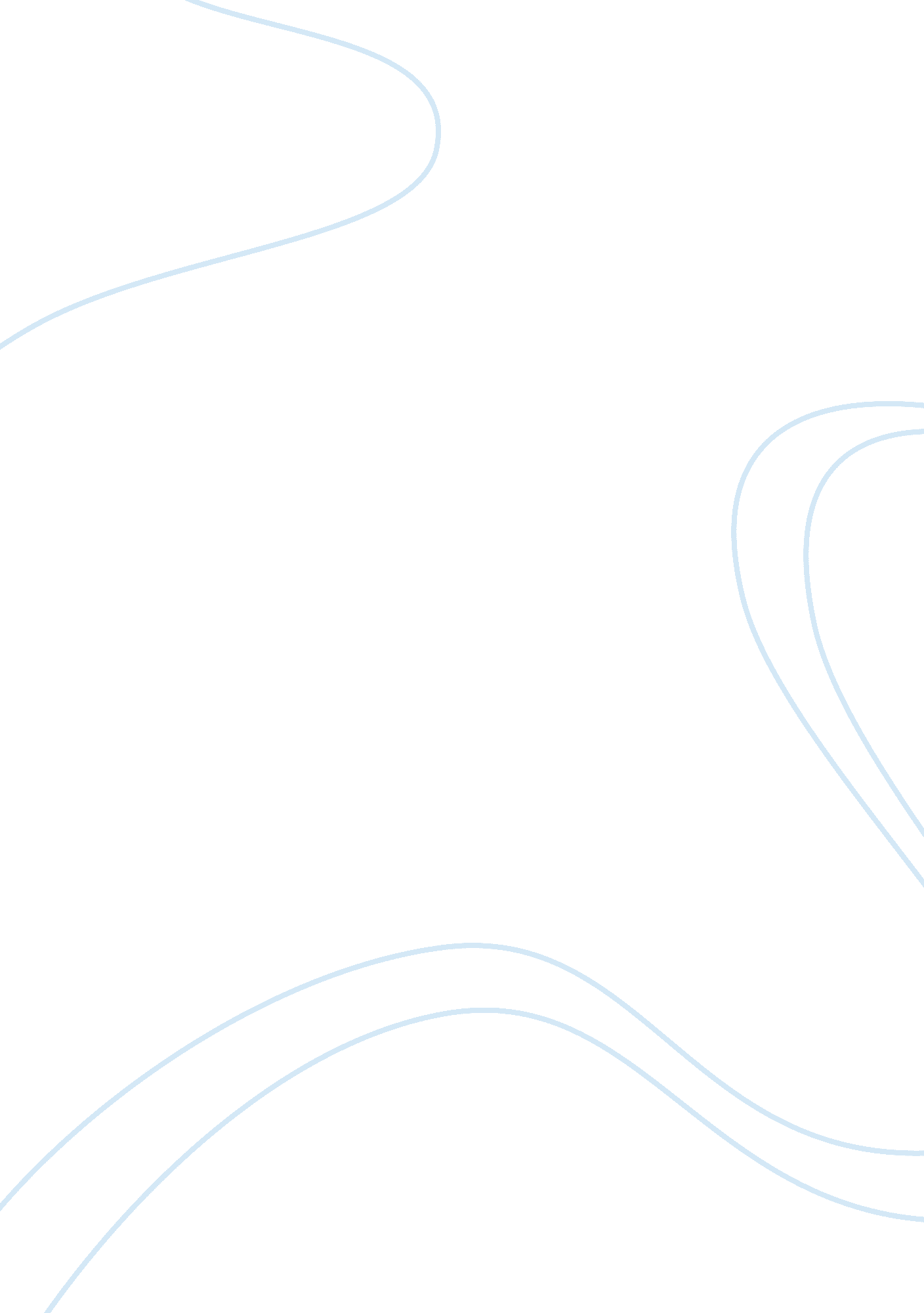 Hollywood goes to war questions movie reviewBusiness, Marketing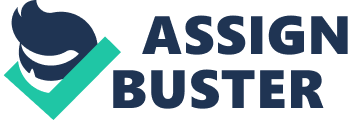 1. In which way did the Big Eight dominate by the late 1930's the " Big Eight" the domestic and foreign markets? Please provide some examples. 
In the 1930’s, the Big Eight managed to control all of the markets through taking control of every aspect of filmmaking, from creation to distribution and selling. These companies managed to maintain a foothold over the entire filmmaking industry, allowing them to reap most of the profit. They also made sure that the first-run theatres were run by them, as it determined how a film did overall. This led to higher salaries and paychecks being sent to the executives, leading to further control. 
2. Why was Hollywood " selected" as a place for the film industry? Please provide some examples. 
Hollywood turned into the filming Mecca it did today for several reasons. First, it was a relatively populated and well structured area, with plenty of infrastructure and the means to house large studios. Secondly, the relatively warm and lush weather allowed for a variety of filming environments, and the wealth of its citizens permitted high-end locations to be used. Its proximity to the Pacific Ocean offered an easy means to get supplies and equipment shipped to studios as well. 
3. Who was the target group for the movie audience? 
During the rise of Hollywood, World War II was on the rise, and therefore red-blooded Americans who sought to have vicarious victory over the Germans were the primary audience for those going to see films of the time. Many of them were simple, uncomplicated affairs where the heroes won and the (non-American) villains lost in the end. Those who needed to see the Germans and the Japanese get their due would flock to the WWII era films of those years. 